MemoriálMiroslava Kitzbergera2. ročník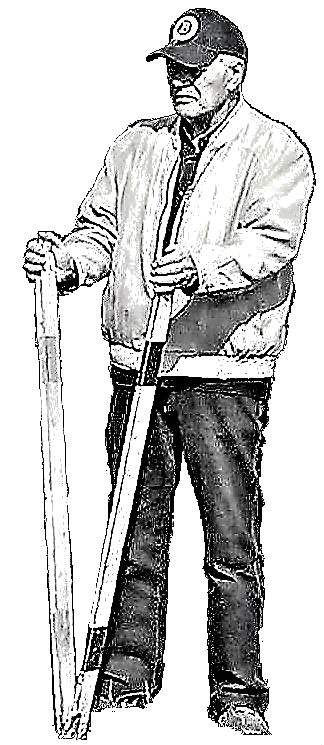 7. 5. 2019Atletický stadión OSTROVPředprogram:14:30 Kontrolní závod žákyň           a žáků na 60m - atletiky Ostrov14:40 Představení závodníkůHlavní program:Zahájení memoriálu15:30  koule ml. a st. žky15:40  60m ženy16:00  60m muži16:2016:25  koule ml. a st. žáci16:30  500m Ž16:40  500m M17:00  100m Ž17:15  100m M17:25  500m ele. + ž.  Ml17:40  500m ele + ž.   Ml.